Załącznik Nr 1 do Regulaminu przyznawania nagród i odznaczeń  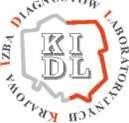 Wniosek o przyznanie nagrody lub odznaczenia  Dane osobowe:  Numer PWZDL:  ………………………………………………………………………………………….………..  Nazwisko:  ………………………………….………………………………………………………………..  Nazwisko rodowe:  ………………………………………….………………………………………………………..  Imiona:  ………………………………………………………….………………………………………..  Imię ojca:  ………………………………….………………………………………………………………..  Imię matki:  ………………………………….………………………………………………………………..  Data urodzenia:  …………………………………………………….……………………………………………..  Miejsce urodzenia:  ……………………………………………………………………….…………………………..  PESEL:  ……………………………………….…………………………………………………………..  Obywatelstwo: …………………………………………………………………………………………………... Miejsce zamieszkania:  …………………………………………………………………………………………………... Dane dotyczące wykształcenia i doświadczenia zawodowego:  Posiadane specjalizacje:  …………………………………………………………………………………………………... Staż pracy w zawodzie diagnosty laboratoryjnego:  …………………………………………………………………………………………………...  Przebieg pracy zawodowej:  ………………………………………………………………………………..…………………. Posiadane odznaczenia:  …………………………………………………………………………………………………... Dodatkowe umiejętności zawodowe:  ………………….………………………………………………………………………………..  …………………………………….……………………………………………………………..  Uzasadnienie wniosku:  (ze szczególnym uwzględnieniem dodatkowej działalności na rzecz środowiska diagnostów laboratoryjnych np. prowadzenie szkoleń i staży specjalizacyjnych, kursów, wykładów, działalność na rzecz samorządu, pełnienie funkcji kierownika specjalizacji, działalność w towarzystwach naukowych, udział i organizacja akcji promujących zawód, organizacja szkoleń i konferencji itp.) ……………………………….…………………………………………………………………..  ………………………………………………….………………………………………………..  ……………………………….…………………………………………………………………..  ………………………………………………….………………………………………………..  ……………………………….…………………………………………………………………..  ………………………………………………….………………………………………………..  ……………………………….…………………………………………………………………..  ………………………………………………….………………………………………………..  ……………………………….…………………………………………………………………..  ………………………………………………….………………………………………………..  ……………………………….…………………………………………………………………..  ………………………………………………….………………………………………………..  ……………………………….…………………………………………………………………..  ………………………………………………….………………………………………………..  (w przypadku braku miejsca należy dołączyć odrębne karty z dalszą częścią uzasadnienia) Planowane okoliczności i data wręczenia nagrody lub odznaczenia:  ……………………………….…………………………………………………………………..  ………………………………………………….………………………………………………..  ……………………………….…………………………………………………………………..  ………………………………………………….………………………………………………..  ……………………………….…………………………………………………………………..  ………………………………………………….………………………………………………..  ……………………………….…………………………………………………………………..  ………………………………………………….………………………………………………..  ……………………………….…………………………………………………………………..  ………………………………………………….………………………………………………..  ……………………………….…………………………………………………………………..  ………………………………………………….………………………………………………..  ……………………………….…………………………………………………………………..  ………………………………………………….………………………………………………..   Jednocześnie oświadczamy, że osobą upoważnioną do reprezentowania nas w postępowaniu o przyznanie nagrody lub odznaczenia – inicjatorem – jest ……………………………….* (dotyczy wniosku składanego przez grupę osób uprawnionych, o której mowa w § 5 ust. 5 pkt 1 lub 2) Podpis(y) wnioskodawcy(ów)    	 	 	 	 	 	 	 	(uprawnionych na mocy Regulaminu Działania Komisji Nagród i Odznaczeń) 	 	 	Imię i nazwisko  	 	Nr PWZDL 	 	Czytelny podpis 1) .………………………………………, 	…………., 	 	…………………… 2) .………………………………………,  	…………., 	 	…………………… .………………………………………,  	…………., 	 	…………………… .………………………………………,  	…………., 	 	…………………… .………………………………………,  	…………., 	 	…………………… .………………………………………,  	…………., 	 	…………………… .………………………………………,  	…………., 	 	…………………… .………………………………………,  	…………., 	 	…………………… .………………………………………,  	…………., 	 	…………………….………………………………………,  	…………., 	 	…………………… .………………………………………,  	…………., 	 	…………………… .………………………………………,  	…………., 	 	…………………… .………………………………………,  	…………., 	 	…………………… .………………………………………,  	…………., 	 	…………………… .……………………………………….  	…………., 	 	…………………… 